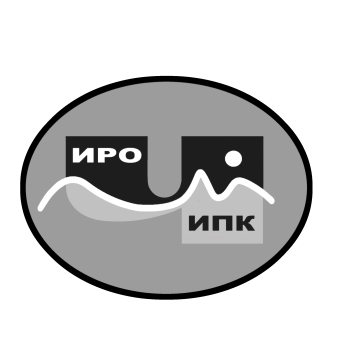 ГОСУДАРСТВЕННОЕ АВТОНОМНОЕ УЧРЕЖДЕНИЕ ДОПОЛНИТЕЛЬНОГО ПРОФЕССИОНАЛЬНОГО ОБРАЗОВАНИЯ ЧУКОТСКОГО АВТОНОМНОГО ОКРУГА «ЧУКОТСКИЙ ИНСТИТУТ РАЗВИТИЯ ОБРАЗОВАНИЯ И ПОВЫШЕНИЯ КВАЛИФИКАЦИИ»Центр непрерывного повышенияпрофессионального мастерстваИнформационно – аналитический отчет о проведенном мониторинге выполнения показателей эффективности центра непрерывного повышения профессионального мастерства педагогических работников Государственного автономного учреждения дополнительного профессионального образования Чукотского автономного округа«Чукотский институт развития образования и повышения квалификации» в 2023 годуЗа период работы с 1 января по 22 декабря 2023 г. Центр непрерывного повышения профессионального мастерства на базе Государственного автономного учреждения дополнительного профессионального образования Чукотского автономного округа «Чукотский институт развития образования и повышения квалификации» осуществил комплекс мероприятий в соответствии с основными направлениями деятельности.В 2023 году содержание программ дополнительного профессионального образования было направлено на формирование профессиональных компетенций, необходимых для успешной реализации приоритетных направлений образования в Чукотском автономном округе. Курсовая подготовка педагогических кадров в 2023 году осуществлялась в соответствии с календарным планом образовательных услуг (https://chao.chiroipk.ru/index.php/home/2016-12-19-22-00-00 ), сформированным на основе анализа потребности педагогических работников образовательных учреждений в обучении по дополнительным профессиональным программам.1. В 2023 году актуальной проблемой, требующей формирования новых компетенций педагогических работников, оставался вопрос введения обновленного федерального государственного образовательного стандарта среднего общего образования в общеобразовательных организациях Чукотского автономного округа. В этой связи был проведен ряд следующих мероприятий:1.1. Разработка и организация обучения 3 педагогов на базе ГАУ ДПО ЧИРОиПК ДПП(пк) «Реализация требований обновленных ФГОС в работе учителя изобразительного искусства» (Приказ об отчислении с обучения по ДПП (пк) «Реализация требований обновленных ФГОС в работе учителя изобразительного искусства»93.2 КБ);	1.2. Разработка и организация обучения 11 человек на базе ГАУ ДПО ЧИРОиПК ДПП(пк) «Реализация требований обновлённых ФГОС НОО, ФГОС ООО в работе учителя физической культуры» (Приказ об отчислении с обучения по ДПП (пк) «Реализация требований обновлённых ФГОС НОО, ФГОС ООО в работе учителя физической культуры»97.31 КБ);	1.3. Заключение лицензионного договора с ФГАОУ ДПО «Академия Минпросвещения России» о предоставлении права использования ДПП (пк) «Введение обновленных федеральных государственных образовательных стандартов общего образования: управленческий аспект». В период с 10.04.2023 г. по 17.04.2023 г. было обучено 99 человек. (Приказ об отчислении с обучения по ДПП (пк) «Введение обновленных федеральных государственных образовательных стандартов общего образования: управленческий аспект»114.96 КБ);	1.4. Заключение лицензионного договора с ФГАОУ ДПО «Академия Минпросвещения России»  о предоставлении права использования дополнительной  профессиональной программы «Реализация требований обновленных ФГОС ООО, ФГОС СОО в работе учителя». В период с 10.04.2023 г. по 17.04.2023 г. было обучено 180 человек (Приказ об отчислении с обучения по ДПП (пк) «Реализация требований обновленных ФГОС ООО, ФГОС СОО в работе учителя»132.61 КБ);	1.5. Разработка и организация обучения для 9 педагогов на базе ГАУ ДПО ЧИРОиПК ДПП(пк) «Формирование функциональной грамотности на уроках обществознания» (Приказ об отчислении с обучения по ДПП (пк) «Формирование функциональной грамотности на уроках обществознания» 93.9 КБ);	1.6. Разработка и организация обучения для 12 педагогов на базе ГАУ ДПО ЧИРОиПК ДПП(пк) «Актуальные вопросы  формирования функциональной грамотности на уроках   географии» (Приказ об отчислении с обучения по ДПП (пк) «Актуальные вопросы формирования функциональной грамотности на уроках географии»94.33 КБ);	1.7. Разработка и организация обучения для 14 педагогов на базе ГАУ ДПО ЧИРОиПК ДПП(пк) «Актуальные  вопросы формирования функциональной грамотности на уроках истории» (Приказ об отчислении с обучения по ДПП (пк) «Актуальные вопросы формирования функциональной грамотности на уроках истории»94.44 КБ);	1.8. Разработка и организация обучения для 18 педагогов на базе ГАУ ДПО ЧИРОиПК ДПП(пк) «Актуальные вопросы теории и методики преподавания русского языка и литературы в соответствии с обновленным ФГОС ООО» (Приказ об отчислении с обучения по ДПП (пк) «Актуальные вопросы теории и методики преподавания русского языка и литературы в соответствии с обновленным ФГОС ООО» 96.74 КБ);1.9. Проведен цикл мероприятий «Лучшие практики в системе формирования функциональной грамотности обучающихся» (https://chao.chiroipk.ru/index.php/11-ffa/303-vebinary-gau-dpo-chiroipk):Вебинар «Приёмы формирования функциональной грамотности в цикле интегрированных уроков биологии, географии и химии»/мастер-класс (https://vk.com/@chiroipk-17);Вебинар «Развитие креативного мышления школьников на уроках английского языка» / доклад, (https://vk.com/@chiroipk-17);Вебинар «Смысловое чтение, как основная технология в формировании функциональной грамотности/ мастер-класс (фрагмент урока)»;Вебинар «Формирование финансовой грамотности у дошкольников»;Вебинар Класс Паукообразные. Клещи / фрагмент урока с последующим его анализом (https://vk.com/@chiroipk-19);Вебинар «Читательская грамотность как базовый навык функциональной грамотности»;Вебинар «Техники и практики формирования читательской грамотности» / педагогическая мастерская;Вебинар «Формирование финансовой грамотности на уроках обществознания»;Вебинар «Использование игровых технологий в 5-9 классах  при формировании финансовой грамотности (на примере урока «Личный финансовый план» (Сбер) и деловой игра «Личный финансовый план» (Фонд «Вклад в будущее»);Вебинар «Развитие креативного мышления младших школьников как средства активизации познавательной деятельности»;Вебинар «Приёмы и методы формирования  читательской грамотности на уроках в начальной школе»;Вебинар «Учимся понимать Чукотку»; Вебинар Авторская разработка «Портфель творческих, познавательных, занимательных заданий по основам финансовой грамотности»;Вебинар «Навыки смыслового чтения и работы с текстом»;Вебинар «Монетный двор. Где и как рождаются деньги»;Вебинар «Лучший урок по функциональной грамотности» 2 класс  Русский язык «Что такое родственные слова» ;Вебинар «Стаж и его значение в жизни человека»;Вебинар «О мониторинге образовательной деятельности в 2023-2024 учебном году» (https://chao.chiroipk.ru/index.php/11-ffa/633-gau-dpo-chiroipk-webinars-fgos);Вебинар «О подготовке к экспертизе основных образовательных программ среднего общего образования» (https://chao.chiroipk.ru/index.php/11-ffa/633-gau-dpo-chiroipk-webinars-fgos);Вебинар «О результатах экспертизы основных образовательных программ среднего общего образования»;Проведение диагностических работ для 8-9 классов общеобразовательных организаций Чукотского автономного округа на базе федерального электронного банка заданий для оценки функциональной грамотности (https://fg.resh.edu.ru/), разработанных ФГБНУ «Институт стратегии развития образования» (https://chao.chiroipk.ru/index.php/11-ffa/303-vebinary-gau-dpo-chiroipk);10. В период с 20 февраля 2023 года по 31 мая 2023 года проведена «экспертная апробация» примерных рабочих программ по учебным предметам среднего общего образования углубленного уровня (далее соответственно – апробация, примерные рабочие программы) на территории Чукотского автономного округа. Апробация проводилась в отношении 14 примерных рабочих программ по учебным предметам среднего общего образования (углубленный уровень), прошедших рассмотрение и утверждение федеральным учебно-методическим объединением по общему образованию (https://chao.chiroipk.ru/index.php/11-ffa/605-aprobatsiya-primernykh-rabochikh-programm );11. Организованы два этапа  мониторинга готовности к реализации обновленного ФГОС СОО в общеобразовательных организациях Чукотского автономного округа. По результатам мониторинга подготовлен аналитический отчет (https://chao.chiroipk.ru/index.php/11-ffa/304-normativno-pravovaya-baza-fgos-2021 (раздел «Документы ГАУ ДПО ЧИРОиПК»).  2. В целях организации и осуществления повышения квалификации педагогических работников и управленческих кадров в 2023 г. на базе ЦНППМ ГАУ ДПО ЧИРОиПК (https://chao.chiroipk.ru/index.php/2021-12-01-23-01-00/prikazy-ob-otchislenii-s-obucheniya-po-dpp-seminary ):- реализована 21 дополнительная профессиональная программа (программа повышения квалификации) для 597 педагогических работников и 125 управленческих кадров образовательных организаций Чукотского автономного округа, - из них для 76 педагогических работников 4 дополнительные профессиональные программы (программы повышения квалификации), вошедшие в федеральный реестр программ ДПО:«Формирование функциональной грамотности на уроках обществознания»;«Организация образовательного процесса в дошкольных образовательных организациях в соответствии с ФГОС ДО;«Формирование основ финансовой грамотности на уроках обществознания; «Профилактика безнадзорности и правонарушений среди несовершеннолетних в общеобразовательной организации».- реализована 1 дополнительная профессиональная программа (программа профессиональной переподготовки) «Родной язык и родная литература» для 5 педагогических работников.Количество обученных в Центре непрерывного повышения педагогического мастерства в 2023 году 3. В рамках направления деятельности «работа в цифровой системе ДПО в соответствии с регламентом, устанавливаемым Федеральным оператором» сотрудниками центра, выполняющими функции регионального оператора дополнительного профессионального образования и регионального оператора программ дополнительного профессионального образования обеспечены:-  заключение лицензионного договора с ФГАОУ ДПО «Академия Минпросвещения России» о предоставлении права использования ДПП (пк) «Введение обновленных федеральных государственных образовательных стандартов общего образования: управленческий аспект». В период с 10.04.2023 г. по 17.04.2023 г. было обучено 99 человек. (Приказ об отчислении с обучения по ДПП (пк) «Введение обновленных федеральных государственных образовательных стандартов общего образования: управленческий аспект»114.96 КБ);	-  заключение лицензионного договора с ФГАОУ ДПО «Академия Минпросвещения России»  о предоставлении права использования дополнительной  профессиональной программы «Реализация требований обновленных ФГОС ООО, ФГОС СОО в работе учителя». В период с 10.04.2023 г. по 17.04.2023 г. было обучено 180 человек (Приказ об отчислении с обучения по ДПП (пк) «Реализация требований обновленных ФГОС ООО, ФГОС СОО в работе учителя»132.61 КБ);	-  ДПП (пк) «Профилактика безнадзорности и правонарушений среди несовершеннолетних в общеобразовательной организации» прошла экспертизу на федеральном уровне и включена в Федеральный реестр дополнительных профессиональных программ;- обеспечено освоение 33 дополнительных профессиональных программ (программ повышения квалификации) для 409 педагогических работников системы общего образования,  114 управленческих кадров системы общего образования, 1 управленческого кадра дополнительного образования детей, 4 педагогических работников дополнительного образования детей, 16 педагогических работников профессионального образования, 1 педагога-психолога профессионального образования, 40 педагогических работников дошкольного образования, 4 управленческих кадров дошкольного образования, 7 управленческих кадров ДПО, 6 педагогических работников  ДПО Чукотского автономного округа на федеральном образовательном портале «Академии Минпросвещения России» следующей тематики:«Психолого-педагогическое сопровождение несовершеннолетних иностранных граждан в образовательной организации», 30.01.23 – 20.02.23, (обучено 2 педагогических работника общего образования, 1 педагогический работник профессионального образования);«Реализация системы наставничества педагогических работников в образовательных организациях (2 поток)», 21.02.23 – 24.03.23, (обучен 1 управленец системы дополнительного профессионального образования, 1 педагогический работник системы дополнительного профессионального образования);«Формирование функциональной грамотности на уроках обществознания», 27.02.23 – 20.03.23, (обучено 9 педагогических работников общего образования);«Организация образовательного процесса в дошкольных образовательных организациях в соответствии с ФГОС ДО», 27.02.23 – 20.03.23, (обучено 39 педагогических работников дошкольного образования, 2 управленческих кадра дошкольного образования);«Реализация требований обновленных ФГОС НОО, ФГОС ООО в работе учителя», 27.02.23 – 20.03.23, (обучено 27 педагогических работников общего образования, 2 управленческих кадра общего образования);«Преподавание отечественной истории в школе: внешняя политика в XV-начале XX вв.», 14.02.23 – 10.04.23, (обучено 12 педагогических работников общего образования);«Использование языка Python при обучении информатике на уровне основного и среднего общего образования в условиях обновленных ФГОС», 15.02.23 – 17.04.23, (обучено 10 педагогических работников общего образования);«Формирование основ финансовой грамотности на уроках обществознания», 27.03.23 – 17.04.23, (обучено 6 педагогических работников общего образования);«Введение обновленных федеральных государственных образовательных стандартов общего образования: управленческий аспект», 10.04.23 – 17.04.23, (обучено 99 управленческих кадров общего образования);«Реализация требований обновленных ФГОС ООО, ФГОС СОО в работе учителя», 10.04.23 – 17.04.23, (обучено 180 педагогических работников общего образования);«Информационная безопасность детей: социальные  и технологические аспекты», 27.03.23 – 17.04.23, (обучено 7 педагогических работников общего образования);«Школа современного учителя: достижения российской науки» для учителей математики, информатики, физики, химии, биологии, географии, русского языка и литературы, истории и обществознания, 01.03.23-24.04.23, (обучено 63 педагогических работника общего образования);«Школа современного учителя: достижения российской науки», 07.03.23 – 03.05.23, (обучено 3 педагогических работника общего образования);«Трансформация методической службы и организация методического сопровождения педагогов», 14.03.23-15.05.23, (обучен 1 управленческий кадр ДПО, 1 педагогический работник ДПО);«Методика преподавания общеобразовательной дисциплины «Химия» с учетом профессиональной направленности ООП СПО», 12.04.23-22.05.23, (обучен 1 педагогический работник профессионального образования);«Методика преподавания общеобразовательной дисциплины «География» с учетом профессиональной направленности ООП СПО», 12.04.23-22.05.23, (обучен 1 педагогический работник профессионального образования);«Школа управленцев: особенности управления образовательной организацией 2023 г.», 05.04.23 – 01.06.23, (обучено 9 управленческих кадров общего образования);«Использование современного учебного оборудования в центрах образования естественно-научной и технологической направленностей «Точка роста», 24.05.23-26.06.23, (обучено 44 педагогических работника общего образования);«Федеральная рабочая программа воспитания в общеобразовательных организациях: управленческий аспект (ФГБНУ "ИИДСВ")», 13.06.23 – 30.06.23, (обучен 1 педагогический работник общего образования);«Проектирование рабочей программы воспитания для образовательных организаций, реализующих программы СПО: актуальные решения (ФГБНУ "ИИДСВ")», 15.08.23 - 27.08.23, (обучен 1 педагогический работник профессионального образования);«Федеральная рабочая программа воспитания в общеобразовательных организациях: механизмы реализации (ФГБНУ «ИИДСВ»)», 21.08.23 – 03.09.23, (обучено 2 педагогических работника общего образования);«Организационно-методическое сопровождение конкурса профессионального мастерства на основе компетентностного подхода», 08.09.23 - 22.09.23, (обучено 4 педагогических работника общего образования, 2 управленческих кадра дошкольного образования, 1 управленческий кадр дополнительного образования детей, 4 управленческих кадра ДПО, 2 педагогических работника ДПО);«Проектирование и реализация воспитательного процесса в работе классного руководителя», 02.10.23-12.10.23, (обучен 1 педагогический работник общего образования, 1 педагогический работник дополнительного образования детей);«Использование современного учебного оборудования в центрах цифрового образования «IT-куб», 19.09.23 – 17.10.23, (обучено 3 педагога дополнительного образования детей);«Организация воспитательной работы в образовательных организациях системы среднего профессионального образования 2023 (6) ("ВДЦ "СМЕНА")», 02.10.23 - 22.10.23, (9 педагогических работников профессионального образования);«Метапредметная олимпиада «Команда большой страны» — 2023. Дистанционный этап», 02.10.23 - 23.10.23, (обучен 1 педагогический работник общего образования);«Олимпиада «Управленческие команды «Школы Минпросвещения России»: управленческое пятиборье». Первый этап», 31.10.23 - 15.11.23, (обучено 2 управленческих кадра общего образования);«Проектирование и реализация воспитательного процесса в работе классного руководителя», 13.11.23 - 27.11.2023, (обучен 1 педагогический работник профессионального образования);«Школа управленца: управление дошкольной образовательной организацией», 28.09.23 - 29.11.23, (обучен 1 педагогический работник дошкольного образования);«Школа управленцев: особенности управления образовательной организацией», 27.09.23 - 29.11.23, (обучен 1 управленческий кадр общего образования);«Преподавание русского языка, литературного чтения, литературы, родных языков и родных литератур в условиях введения федеральных образовательных программ НО, ОО и СОО», 18.09.23 - 30.11.23, (обучено 11 педагогических работников общего образования, 1 педагогический работник профессионального образования);«Комфортная школа: основы проектирования образовательной среды в общеобразовательной организации», 03.11.23 - 11.12.23, (обучено 9 педагогических работников общего образования).«Федеральная рабочая программа воспитания в общеобразовательных организациях: модуль «Взаимодействие с родителями» (ФГБНУ "ИИДСВ")», 04.12.23 – 20.12.23, (обучено 17 педагогических работников общего образования, 1 управленческий кадр общего образования, 1 педагогический работник профессионального образования, 1 педагог-психолог профессионального образования, 1 управленческий кадр ДПО, 2 педагогических работника ДПО). 4. В рамках направления деятельности «сопровождение целевой модели наставничества педагогических работников образовательных организаций»  были организованы следующие мероприятия: было организовано участие образовательных организаций Чукотского АО: - ГАПОУ ЧАО  «Чукотский многопрофильный колледж»,- ГАПОУ ЧАО «Чукотский северо-восточный техникум посёлка Провидения»,- МБОУ «Центр образования с. Марково» во Всероссийском марафоне эффективных региональных практик организации наставничества педагогических работников образовательных организаций, осуществляющих образовательную деятельность по реализации основных и дополнительных общеобразовательных программ и образовательных программ среднего профессионального образования (ссылка на размещение: vk.com/@chiroipk-24, https://ok.ru/group/70000002035870/topic/155260427480478 )Проведено обучение по дополнительной профессиональной программе (программе повышения квалификации) «Современные технологии наставничества в работе образовательной организации» с 30 января 2023 года по 20 февраля 2023 года. Успешно освоили программу  57 педагогических работников Чукотского АО.(https://cdo1.chiroipk.ru/course/view.php?id=192)	Проведен окружной вебинар по обмену эффективным опытом работы образовательных организаций по  реализации модели наставничества МБОУ «Центр образования с. Марково» по теме «Создание банка кейсов успешных наставнических практик в ОО» ( 18 человек) 19.01.2023 г.(https://cloud.mail.ru/public/uo6H/reJUyYrHm)Проведен окружной вебинар по обмену эффективным опытом работы образовательных организаций по  реализации модели наставничества МБОУ «ЦО с. Амгуэмы» по теме: «Реализация наставничества в рамках модели «ученик-ученик» (23 человека) (https://cloud.mail.ru/public/ZYzd/H7yk68JuT) 21.04.2023 г.с 25 по 27 октября 2023 года организация регионального полуфинала профессионального конкурса «Флагманы образования» в Чукотском автономном округе (https://vk.com/@chiroipk-59 ).В рамках  Форума наставников-2023, проведенного ФГБОУ ВО «Государственный университет просвещения», представители Чукотского АО приняли участие в конкурсе «Лучшие практики наставничества» на этапе конкурса среди субъектов Дальневосточного федерального округа (г. Хабаровск) с 24 по 25 ноября 2023 г. в номинации «Лучшая практика в сфере образования».5. В рамках направления деятельности «формирование на территории Чукотского автономного округа системы методического и содержательного сопровождения освоения программ дополнительного профессионального образования с использованием персонифицированных образовательных маршрутов на основе выявленных дефицитов профессиональных компетенций педагогических работников и управленческих кадров системы образования Чукотского автономного округа» сотрудниками центра разработаны и реализованы индивидуальные учебные планы (ИУП) на обучающих мероприятиях и индивидуальные образовательные маршруты (ИОМ):- В целях восполнения профессиональных дефицитов обучающихся по ДПП (пк), выявленных в процессе проведения входной диагностики и диагностики профессиональных затруднений учителей общеобразовательных организаций Чукотского автономного округа, а также в целях внедрения в учебный процесс персонифицированной модели повышения квалификации и уровня профессионального мастерства работников образования, были разработаны и предложены обучающимся для выбора дополнительные к основным рабочим программам ДПП(пк) учебные модули (Приказ об утверждении рабочих программ учебных модулей ДПП(пк), разрабатываемых и реализуемых в ГАУ ДПО ЧИРОиПК в 2023 году в целях восполнения профессиональных дефицитов обучающихся по ДПП (пк)151.59 КБ).В индивидуальные учебные планы обучающихся в ГАУ ДПО ЧИРОиПК в 2023 году вошли рабочие программы дополнительных учебных модулей следующей тематики:«Организация учебно-воспитательного процесса для детей с ОВЗ»,«Психолого-педагогическое сопровождение образовательного процесса», «Основы экспериментальной деятельности в образовании», «Педагогическая поддержка одарённых детей»,  «Организация внеурочной деятельности в рамках реализации ФГОС»,«Применение современных психолого-педагогических технологий в образовательном процессе»,«Правила поведения работников образовательного учреждения при ЧС и ЧО»,«Организация социального взаимодействия педагога с участниками образовательных отношений (для классных руководителей)»,«Формирование мотивации у школьников», «Организационно-методическое сопровождение процедур аттестации педагогических и руководящих работников ОО ЧАО».По итогам проведения диагностических процедур, направленных на выявление профессиональных дефицитов обучающихся для 57 педагогов были разработаны индивидуальные учебные планы (ИУП) в соответствии с их профессиональными запросами в рамках прохождения курсов повышения квалификации по модульной оптимизированной программе (https://chao.chiroipk.ru/index.php/2016-12-20-03-43-29/2020-03-11-21-16-51). Для 268 педагогических работников организовано обучение в рамках проведения муниципальных очно-заочных обучающих семинаров, направленных на устранение профессиональных дефицитов педагогов образовательных организаций ЧАО (https://chao.chiroipk.ru/index.php/2021-12-01-23-01-00/prikazy-ob-otchislenii-s-obucheniya-po-dpp-seminary ):Семинар «Основы формирования функциональной грамотности школьников» (Чукотский МО) с 27.03.2023 г. по 28.03.2023 г. (Приказ об отчислении с обучения по ДПП (пк) «Основы формирования функциональной грамотности школьников»92.37 КБ);Семинар «Современные образовательные технологии деятельностного типа. Проблемное обучение»  (Билибинский МО) с 19.04.2023 г. по 20.04.2023 г. (Приказ об отчислении с обучения по ДПП (пк) «Современные образовательные технологии деятельностного типа. Проблемное обучение»92.89 КБ);Семинар «Формирование и оценка функциональной грамотности обучающихся в общеобразовательной организации» (г.о. Эгвекинот) с 21.03.2023 г. по 22.03.2023 г. (Приказ об отчислении с обучения по ДПП (пк) «Формирование и оценка функциональной грамотности обучающихся в общеобразовательной организации»85.71 КБ);Семинар «Современный урок: эффективная организация образовательного процессса» (Провиденский г.о.) с 21.02.2023 г. по 22.02.2023 г. (Приказ об отчислении с обучения по ДПП (пк) «Современный урок: эффективная организация образовательного процесса»85.66 КБ );Семинар «Персональный сайт педагога как эффективный инструмент современного образования» (г.о. Анадырь) с 17.02.2023 г. по 18.02.2023 г. (Приказ об отчислении с обучения по ДПП (пк) «Персональный сайт педагога как эффективный инструмент современного образования» 101.11 КБ);Семинар «Использование современных информационных  технологий. Сетевое взаимодействие» (Чукотский МО) с 17.01.2023 г. по 19.01.2023 г.( Приказ об отчислении с обучения по ДПП (пк) «Использование современных информационных технологий. Сетевое взаимодействие»90.97 КБ).Для 28  учителей начальных классов Чукотского автономного округа в процессе диагностических процедур были разработаны индивидуальные образовательные маршруты с учетом профессиональных дефицитов. По итогам освоения индивидуальных образовательных маршрутов 1.11.2023 года была проведена региональная оценка методических компетенций учителей начальных классов общеобразовательных организаций Чукотского автономного округа. В диагностике приняли участие 21 учитель начальных классов из двух общеобразовательных организаций городского округа Анадырь. (Аналитическая справка по результатам оценки методических компетенций учителей начальных классов 632.5 КБ- на базе центра были разработаны индивидуальные образовательные маршруты с учетом выявленных в процессе диагностической процедуры для педагогов-предметников Дальневосточного федерального округа, профессиональных дефицитов для 47 учителей-предметников Чукотского автономного округа.6. В рамках направления деятельности «разработка различных форм поддержки и сопровождения педагогических работников и управленческих кадров» на базе центра с использованием дистанционных технологий организованы и проведены следующие мероприятия: - Организационно-методическое сопровождение педагогов, участвующих в  Федеральном конкурсе педагогического мастерства «Педагог года - 2023». Конкурс проводится в девяти номинациях: «Учитель года Чукотки», «Воспитатель года Чукотки», «Педагог-психолог года Чукотки», «Педагог дополнительного образования года Чукотки», «Учитель здоровья года Чукотки», «Педагог родных языков КМНЧ года Чукотки», «Директор года Чукотки», «Учитель – дефектолог года Чукотки»», «Спорт и здоровье». Общее количество участников конкурса - 9 человек. -  Организован вебинар «О мониторинге образовательной деятельности в 2023-2024 учебном году». О II этапе мониторинга готовности и реализации обновленного ФГОС среднего общего образования в общеобразовательных организациях Чукотского автономного округа.;- Организован вебинар «О подготовке к экспертизе основных образовательных программ среднего общего образования»;- Организован вебинар «О результатах экспертизы основных образовательных программ среднего общего образования».- Организованы два этапа  мониторинга готовности и реализации обновленного ФГОС СОО в общеобразовательных организациях Чукотского автономного округа. По результатам мониторинга подготовлен аналитический отчет (https://chao.chiroipk.ru/index.php/11-ffa/304-normativno-pravovaya-baza-fgos-2021 (раздел «Документы ГАУ ДПО ЧИРОиПК»). 6. В рамках направления деятельности «организация консультационной работы с педагогическими работниками и управленческими кадрами» были осуществлены следующие мероприятия:- создана единая методическая служба, обеспечивающая методическую поддержку педагогов общеобразовательных организаций Чукотского автономного округа по вопросам подготовки к введению обновленных ФГОС НОО, ФГОС ООО. ФГОС СОО. - консультационное сопровождение процедур аттестации руководящих и педагогических работников образовательных организаций округа (https://cdo1.chiroipk.ru/course/view.php?id=188 );- консультационное сопровождение школ с низкими образовательными результатами и с признаками необъективности при оценивании работ ВПР в рамках проекта адресной методической помощи (https://chao.chiroipk.ru/index.php/2017-03-15-00-32-33/regionalnyj-proekt-5007.  В рамках направления деятельности «тьюторское сопровождение реализации программ повышения квалификации педагогических работников и управленческих кадров с учётом новейших программ ДПО (в том числе из Федерального реестра ДПП)» сотрудниками центра организована координация тьюторского сопровождения 95 педагогических работников из общеобразовательных организаций Чукотского автономного округа, обучающихся по дополнительной профессиональной программе (программе повышения квалификации) «Школа современного учителя».8. В рамках направления деятельности «аналитические исследования результатов диагностики профессиональных компетенций» были осуществлены следующие мероприятия:- диагностика общеобразовательных организаций и диагностика профессиональных затруднений учителей в рамках проекта «500+» (https://chao.chiroipk.ru/index.php/2017-03-15-00-32-33/regionalnyj-proekt-500) C 13.04.2023 г. по 28.04.2023 года сопровождение  диагностики профессиональных предметных компетенций учителей биологии, физики, химии и математики, а также управленческих кадров субъектов ДФО (Информация об участии в процедуре диагностики профессиональных компетенций на платформе ФГАОУ ДПО «Академия Минпросвещения России» 22.62 КБ). Комплексный анализ результатов диагностики профессиональных предметных компетенций учителей биологии, физики, химии и математики субъектов ДФО, представлен Академией Минпросвещения России 7 августа 2023 г. на стратегическай сессии по планированию деятельности региональной системы образования для устранения профессиональных дефицитов учителей-предметников;- проведена  1.11.2023 года итоговая диагностическая процедура оценки методических компетенций учителей начальных классов по итогам освоения индивидуальных учебных планов (https://vk.com/@chiroipk-60);- проведены аналитические исследования результатов диагностической процедуры оценки методических компетенций учителей начальных классов общеобразовательных организаций городского округа Анадырь по итогу реализации индивидуальных образовательных маршрутов педагогов (Аналитическая справка по результатам оценки методических компетенций учителей начальных классов 632.5 КБ).- проведены аналитические исследования результатов диагностики профессиональных компетенций педагогических работников и управленческих кадров образовательных организаций ДФО, проведенных с 13.04.2023 г. по 28.04.2023 г. (Информационно-аналитический отчет о результатах диагностики профессиональных компетенций педагогических работников и управленческих кадров образовательных организаций Дальневосточного федерального округа Чукотский автономный округ387.63 КБ;- организованы два этапа  мониторинга готовности и реализации обновленного ФГОС СОО в общеобразовательных организациях Чукотского автономного округа. По результатам мониторинга подготовлен аналитический отчет (https://chao.chiroipk.ru/index.php/11-ffa/304-normativno-pravovaya-baza-fgos-2021 (раздел «Документы ГАУ ДПО ЧИРОиПК»).- организована диагностика 86 педагогических работников Чукотского автономного округа в интересах формирования региональных методических активов по предметным и методическим компетенциям учителей-предметников, разработанная ФГАОУ ВО «Государственный университет просвещения» (vk.com/@chiroipk-71 ).9. В рамках направления деятельности «исследования педагогических и управленческих запросов на направления повышения квалификации и профессионального развития» были осуществлены следующие мероприятия:- в период с 20 февраля 2023 года по 31 мая 2023 года проведена «экспертная апробация» примерных рабочих программ по учебным предметам среднего общего образования углубленного уровня (далее соответственно – апробация, примерные рабочие программы) на территории Чукотского автономного округа. Апробация проводилась в отношении 14 примерных рабочих программ по учебным предметам среднего общего образования (углубленный уровень), прошедших рассмотрение и утверждение федеральным учебно-методическим объединением по общему образованию (https://chao.chiroipk.ru/index.php/11-ffa/605-aprobatsiya-primernykh-rabochikh-programm ),- с применением цифрового инструмента Академии Минпросвещения «Опросникум» в период с 15 октября по 30 ноября 2023 г. проведено исследование цифровой грамотности педагогических работников и управленческих кадров общеобразовательных организаций Чукотского автономного округа, результаты которого станут основой для создангия прототипа цифровой экосистемы регионального дополнительнеого профессионального образования «Образовательная орбита» (https://vk.com/@-216290526-50 ),- в период с 15 октября по 30 ноября 2023 г. организовано региональное исследование потребности педагогических работников и управленческих кадров образовательных организаций Чукотского автономного округа в обучении по дополнительным профессиональным программам, на основе которого сформирован календарные планы образовательных услуг ГАУ ДПО ЧИРОиПК и ЦНППМ,- организован первый этап мониторинга готовности и реализации обновленного ФГОС СОО в общеобразовательных организациях Чукотского автономного округа (март-май 2023 года).В рамках направления «тиражирование педагогического опыта»: 23 июня 2023 г. в сетевом издании ГАУ ДПО ЧИРОиПК (Свидетельство о регистрации средства массовой информации от 2 декабря 2013 г. Эл №ФС77-56298) опубликованы материалы успешного педагогического опыта (https://chiroipk.ru) , 21 ноября 2023 года  прошло очное мероприятие для дошкольных образовательных организаций городского округа Анадырь «Формирование навыков безопасного поведения дошкольников на улицах и дорогах (обмен опытом)» (https://vk.com/@-216290526-63) ,15 ноября 2023 г. вышел в свет 12 выпуск информационно-методического журнала «Образование и культура Чукотки: от теории к практике» (Свидетельство о регистрации средства массовой информации от 24 июля 2013 г. ПИ №ТУ49-00051), на страницах которого опубликован эффективный и успешный педагогический опыт работников системы образования Чукотского автономного округа,22 ноября 2023 года состоялся вебинар «Формирование навыков безопасного поведения школьников на улицах и дорогах (обмен опытом)» для образовательных организаций (школ) городского округа Анадырь  (https://vk.com/chiroipk?w=wall-216290526_164),опубликованы региональные цифровые коллекции уроков регионоведения (https://vk.com/video/playlist/-216290526_1 ), занятий по созданию мини-музеев в дошкольных образовательных организаций (https://vk.com/video/playlist/720766246_2 ).Заведующая ЦНППМ                                          Г.В. Литвинова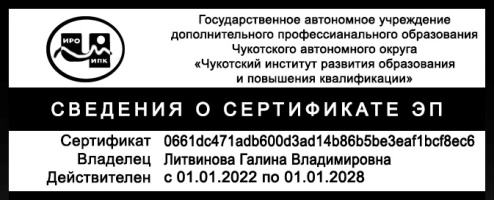 №ПоказательЗначение1.Количество педагогических работников субъекта Российской Федерации, прошедших повышение квалификации / профессиональную переподготовку в ЦНППМ за отчетный период 7272.Количество управленческих кадров субъекта Российской Федерации, прошедших повышение квалификации / профессиональную переподготовку за отчетный период1253.Количество педагогических работников субъекта Российской Федерации, прошедших обучение по дополнительным профессиональным программам, размещенным в Федеральном реестре ДПП, за отчетный период204.Количество образовательных организаций субъекта Российской Федерации, управленческие команды которых прошли обучение по ДПП за отчетный период27Физика  (ДФО средний – 71 %, по ЧАО – 67 %)Физика  (ДФО средний – 71 %, по ЧАО – 67 %)Физика  (ДФО средний – 71 %, по ЧАО – 67 %)Физика  (ДФО средний – 71 %, по ЧАО – 67 %)Физика  (ДФО средний – 71 %, по ЧАО – 67 %)Муниципальный районКол-во человек, принимавших участие в диагностикеПроцент выполнения работыОбразовательная организацияКол-во участниковАнадырский район769МБОУ «Центр образования с. Алькатваам»1Анадырский район769МБОУ «Центр образования п. Беринговского» 1Анадырский район769МБОУ «Центр образования с. Канчалан»1Анадырский район769МБОУ «Центр образования с. Марково»1Анадырский район769МБОУ «Центр образования с. Мейныпильгыно»1Анадырский район769МБОУ «Центр образования с. Хатырка»1Анадырский район769МБОУ «Центр образования с. Ваеги»1г.о. Эгвекинот454МБОУ «Центр образования с. Амгуэма»1г.о. Эгвекинот454МБОУ «Центр образования с. Конергино»1г.о. Эгвекинот454МБОУ «СОШ п. Эгвекинот»1г.о. Эгвекинот454МБОУ «Центр образования с. Уэлькаль»1Провиденский г.о.454МБОУ «ООШ с. Новое Чаплино»1Провиденский г.о.454МБОУ «ШИСОО с. Нунлигран»1Провиденский г.о.454МБОУ «ООШ с. Сиреники»1Провиденский г.о.454МБОУ «ШИСОО п. Провидения»1ИТОГОИТОГОИТОГОИТОГО15Математика  (ДФО средний – 74 %, по ЧАО – 73 %)Математика  (ДФО средний – 74 %, по ЧАО – 73 %)Математика  (ДФО средний – 74 %, по ЧАО – 73 %)Математика  (ДФО средний – 74 %, по ЧАО – 73 %)Математика  (ДФО средний – 74 %, по ЧАО – 73 %)Муниципальный районКол-во человек, принимавших участие в диагностикеПроцент выполнения работыОбразовательная организацияКол-во участниковАнадырский район1266МБОУ «Центр образования с. Алькатваам»1Анадырский район1266МБОУ «Центр образования п. Беринговского»2Анадырский район1266МБОУ «Центр образования с. Канчалан»1Анадырский район1266МБОУ «Центр образования с. Марково»2Анадырский район1266МБОУ «Центр образования с. Мейныпильгыно»1Анадырский район1266МБОУ «ЦО п. Угольные Копи»3Анадырский район1266МБОУ «Центр образования с. Хатырка»1Анадырский район1266МБОУ «Центр образования с. Ваеги»1г.о. Анадырь467Чукотский окружной профильный лицей1г.о. Анадырь467МБОУ «СОШ № 1 г. Анадыря»1г.о. Анадырь467МБОУ «ООШ № 1 г. Анадыря»2г.о. Певек562МБОУ «Центр образования г. Певек»3г.о. Певек562МБОУ «СШ с. Рыткучи»2г.о. Эгвекинот468МБОУ «Центр образования с. Амгуэма»1г.о. Эгвекинот468МБОУ «Центр образования с. Конергино»1г.о. Эгвекинот468МБОУ «СОШ п. Эгвекинот»1г.о. Эгвекинот468МБОУ «Центр образования с. Уэлькаль»1ИТОГОИТОГОИТОГОИТОГО25Биология  (ДФО средний – 63,2 %, по ЧАО – 61,5 %)Биология  (ДФО средний – 63,2 %, по ЧАО – 61,5 %)Биология  (ДФО средний – 63,2 %, по ЧАО – 61,5 %)Биология  (ДФО средний – 63,2 %, по ЧАО – 61,5 %)Биология  (ДФО средний – 63,2 %, по ЧАО – 61,5 %)Муниципальный районКол-во человек, принимавших участие в диагностикеПроцент выполнения работыОбразовательная организацияКол-во участниковг.о. Певек249МБОУ «Центр образования г. Певек»1г.о. Певек249МБОУ «СШ с. Рыткучи»1Провиденский г.о.361,5МБОУ «ООШ с. Новое Чаплино»1Провиденский г.о.361,5МБОУ «ООШ с. Сиреники»1Провиденский г.о.361,5МБОУ «ШИСОО п. Провидения»1ИТОГОИТОГОИТОГОИТОГО5Химия, (ДФО средний – 44,2 %, по ЧАО – 42 %)Химия, (ДФО средний – 44,2 %, по ЧАО – 42 %)Химия, (ДФО средний – 44,2 %, по ЧАО – 42 %)Химия, (ДФО средний – 44,2 %, по ЧАО – 42 %)Химия, (ДФО средний – 44,2 %, по ЧАО – 42 %)Муниципальный районКол-во человек, принимавших участие в диагностикеПроцент выполнения работыОбразовательная организацияКол-во участниковАнадырский район540,6МБОУ «Центр образования с. Алькатваам»1Анадырский район540,6МБОУ «Центр образования п. Беринговского»1Анадырский район540,6МБОУ «Центр образования с. Канчалан»1Анадырский район540,6МБОУ «Центр образования с. Мейныпильгыно»1Анадырский район540,6МБОУ «Центр образования п. Угольные Копи»1г.о. Певек140,79МБОУ «Центр образования г. Певек»1г.о. Эгвекинот343,42МБОУ «Центр образования с. Амгуэма»1г.о. Эгвекинот343,42МБОУ «Центр образования с. Конергино»1г.о. Эгвекинот343,42МБОУ «Центр образования с. Рыркайпий»1Провиденский г.о.520,07МБОУ «ООШ с. Новое Чаплино»1Провиденский г.о.520,07МБОУ «ШИСОО с. Нунлигран»1Провиденский г.о.520,07МБОУ «ШИСОО п. Провидения»1Провиденский г.о.520,07МБОУ «ООШ с. Энмелен»2Чукотский р-н241,45МБОУ «Центр образования с. Лаврентия»1Чукотский р-н241,45МБОУ «ШИСОО с. Уэлен»1ИТОГОИТОГОИТОГОИТОГО16Всего разработано ИОМов для 47  педагоговВсего разработано ИОМов для 47  педагоговВсего разработано ИОМов для 47  педагоговВсего разработано ИОМов для 47  педагоговВсего разработано ИОМов для 47  педагоговДиагностика предметных компетенцийДиагностика предметных компетенцийДиагностика предметных компетенцийВсего диагностику предметных компетенций прошло 49 педагогических работника по 10 предметам:Биология                   – 4 педагогаГеография                –  6 педагоговИнформатика          –  4 педагогаИстория                    –  3 педагогаЛитература              –  4 педагогаМатематика             –  7 педагоговОбществозние        – 6 педагоговРусский язык          – 7 педагоговФизика                    – 5 педагоговХимия                     -  3 педагогаВсего диагностику предметных компетенций прошло 49 педагогических работника по 10 предметам:Биология                   – 4 педагогаГеография                –  6 педагоговИнформатика          –  4 педагогаИстория                    –  3 педагогаЛитература              –  4 педагогаМатематика             –  7 педагоговОбществозние        – 6 педагоговРусский язык          – 7 педагоговФизика                    – 5 педагоговХимия                     -  3 педагогаВсего диагностику предметных компетенций прошло 49 педагогических работника по 10 предметам:Биология                   – 4 педагогаГеография                –  6 педагоговИнформатика          –  4 педагогаИстория                    –  3 педагогаЛитература              –  4 педагогаМатематика             –  7 педагоговОбществозние        – 6 педагоговРусский язык          – 7 педагоговФизика                    – 5 педагоговХимия                     -  3 педагогаОбразовательная организацияКоличество прошедших диагностикуРазбивка по предметамСОШ г. Билибино10 учителей-предметниковБиология – 1 педагогГеография –  1 педагогИнформатика –  1 педагогИстория –  1 педагогЛитература –  1 педагогМатематика –  1 педагогОбществозн. – 1 педагогРусский язык – 1 педагогФизика – 1 педагогХимия - 1 педагогМБОУ «СОШ п. Эгвекинот»5 учителей-предметниковГеография – 1 педагогЛитература – 1 педагогМатематика – 1 педагогОбществознание – 1 педагогФизика – 1 педагогМБОУ «Центр образования п. Угольные Копи»9 учителей-предметниковБиология – 1 педагогИнформатика – 1 педагогИстория – 1 педагогЛитература – 1 педагогМатематика – 1 педагогОбществознание – 1 педагогРусский язык – 1 педагогФизика – 1 педагогХимия -1 педагогМБОУ «Центр образования с. Лаврентия»7 учителей-предметниковГеография –  1 педагогИнформатика –  1 педагогИстория –  1 педагогМатематика –  2 педагогаРусский язык – 1 педагогХимия - 1 педагогМБОУ «Ш-И СОО п. Провидения»8 учителей-предметниковБиология – 1 педагогГеография –  1 педагогИнформатика –  1 педагогМатематика –  1 педагогОбществозн. – 1 педагогРусский язык – 2 педагогаФизика – 1 педагогМБОУ «Ш-И СОО с. Кепервеем»5 учителей-предметниковГеография –  1 педагогМатематика –  1 педагогОбществозн. – 1 педагогРусский язык – 1 педагогФизика – 1 педагогМБОУ Центр образования г.Певек5 учителей-предметниковБиология – 1 педагогГеография –  1 педагогЛитература –  1 педагогОбществозн. – 1 педагогРусский язык – 1 педагогДиагностика методических компетенцийДиагностика методических компетенцийДиагностика методических компетенцийВсего диагностику методических компетенций прошло 37 педагогических работника по 10 предметам:Биология                   – 3 педагогаГеография                –  3 педагоговИнформатика          –  2 педагогаИстория                    –  5 педагогаЛитература              –  4 педагогаМатематика             –  7 педагоговОбществозние         – 2 педагоговРусский язык          – 4 педагоговФизика                    – 5 педагоговХимия                     -  2 педагогаВсего диагностику методических компетенций прошло 37 педагогических работника по 10 предметам:Биология                   – 3 педагогаГеография                –  3 педагоговИнформатика          –  2 педагогаИстория                    –  5 педагогаЛитература              –  4 педагогаМатематика             –  7 педагоговОбществозние         – 2 педагоговРусский язык          – 4 педагоговФизика                    – 5 педагоговХимия                     -  2 педагогаВсего диагностику методических компетенций прошло 37 педагогических работника по 10 предметам:Биология                   – 3 педагогаГеография                –  3 педагоговИнформатика          –  2 педагогаИстория                    –  5 педагогаЛитература              –  4 педагогаМатематика             –  7 педагоговОбществозние         – 2 педагоговРусский язык          – 4 педагоговФизика                    – 5 педагоговХимия                     -  2 педагогаОбразовательная организацияКоличество прошедших диагностикуРазбивка по предметамСОШ г. Билибино10 учителей-предметниковБиология – 1 педагогГеография –  1 педагогИнформатика –  1 педагогИстория –  1 педагогЛитература –  1 педагогМатематика –  1 педагогОбществозн. – 1 педагогРусский язык – 1 педагогФизика – 1 педагогХимия - 1 педагогМБОУ «СОШ п. Эгвекинот»5 учителей-предметниковГеография – 1 педагогЛитература – 1 педагогМатематика – 1 педагогОбществознание – 1 педагогФизика – 1 педагогМБОУ «Центр образования п. Угольные Копи»9 учителей-предметниковБиология – 1 педагогИнформатика – 1 педагогИстория – 1 педагогЛитература – 1 педагогМатематика – 1 педагогОбществознание – 1 педагогРусский язык – 1 педагогФизика – 1 педагогХимия -1 педагогМБОУ «Центр образования с. Лаврентия»7 учителей-предметниковГеография –  1 педагогИнформатика –  1 педагогИстория –  1 педагогМатематика –  2 педагогаРусский язык – 1 педагогХимия - 1 педагогМБОУ «Ш-И СОО п. Провидения»8 учителей-предметниковБиология – 1 педагогГеография –  1 педагогИнформатика –  1 педагогМатематика –  1 педагогОбществозн. – 1 педагогРусский язык – 2 педагогаФизика – 1 педагогМБОУ «Ш-И СОО с. Кепервеем»5 учителей-предметниковГеография –  1 педагогМатематика –  1 педагогОбществозн. – 1 педагогРусский язык – 1 педагогФизика – 1 педагогМБОУ Центр образования г.Певек5 учителей-предметниковБиология – 1 педагогГеография –  1 педагогЛитература –  1 педагогОбществозн. – 1 педагогРусский язык – 1 педагог